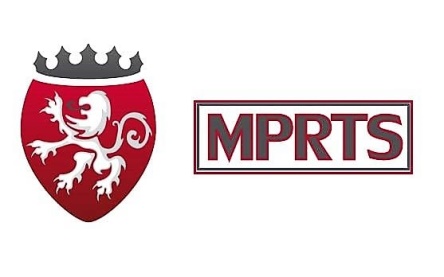 Mobile Phone Repair Training CentreCentre ManagerJobcentre PlusDear Sir/MadamRef: Mobile Phone Repair Training Course and/or Laptop/Desktop Repair Training Course for Jobseekers on DWP Low Value Provision (LVP) ProgramWe are pleased to inform you that our training centre MPRTS has a unique training program on Mobile Phone repair training courses and Laptop/Desktop repair training courses which have been carefully designed for people from every  background to achieve a professional skill within short period of time then either can find a job or start their own small business. Mobile Phone repairs and Laptop/Desktop repairs are two different courses. Each course will take 5 consecutive days to accomplish. Learners will get unlimited repair practise opportunity at our service centre at no extra cost in order to build their confidence. Course fees are listed below:Smartphone & Tablet Repair Training Course, Combination of Level 1,2&3, 5 -day course, usually from Monday to Friday, fees: £699.00 (The original price is £1100)Laptop & Desktop Repair Training Course, Combination of Level 1,2&3, 5 -day course, usually from Monday to Friday, fees: £999.00The contents of both courses can be found on the prospectus enclosed.Courses are mostly hands on so that learners can achieve the expected level of qualification in the time frame. In fact our aim is to make someone ready as a qualified technician. Participants will get the following supports which are fully free:Free unlimited repair practiseFree retakeBusiness support Preparing for a  job interview Job seekers may join in on this program and get DWP funding under Low value Provision (LVP) scheme of the government. We are DWP registered training provider in the name of Electronics Training School Limited. We are currently working with Norwich Job Centre Plus.We will be grateful to you if you kindly share this information with JCP advisers’ so that they can encourage jobseekers to join the course and obtain a qualification for an exciting career.Please feel free to contact us by email on info@mprts.org or by phone on 02035000733, should you require further information in this regard.We sincerely look forward to hearing from you.Yours Faithfully,MPRTSElectronics Training School Limited trading as Mobile Phone Repair Training school (MPRTS) is a registered company with companies House in England and wales. Company registration number:10293919. Address: 25 Woodford Avenue, Ilford, IG2 6UF, United Kingdom, Website: www.mprts.org. Email: info@mprts.org. Telephone: 02035000733